Отчет "Об итогах работы отдела ЗАГС Администрации Суксунского городского округа за 2023 год"Отделом ЗАГС Администрации Суксунского городского округа в 2023 было составлено 620 актов гражданского состояния (далее - АГС) из них:Рождений - 150Смертей -  246Заключений брака - 102Расторжений брака - 71Установлений отцовства - 38Усыновление (удочерение) - 3Перемен имени - 10Значительное увеличение АГС о рождении на 31,6 % (2022-114), увеличение на 14,5 % количества АГС о расторжении брака (2022-62). Уменьшение на 8,1 % количества АГС о смерти (2022-266), уменьшение на 28,4 % количества АГС о заключении брака (2022-131). Общее количество юридически значимых действий(далее-ЮЗД) составило в 2023 году - 1887, в сравнении с 2022 годом показатель увеличился на 0.81 % (2022-615).Выдано повторных свидетельств - 195, показатель увеличился 31% (2022-149).Справок - 1138, показатель в 2022-1398.Количество дел по внесению исправлений - 54, в 2022-49.Сравнительный график рождения и смерти за 2012-2023 гг.Справка - анализ сведений о рожденииРаспределение рождений по полу Динамика регистраций рождений по месяцамРаспределение новорожденных по составу семейРаспределение детей по счету в семье Возврат матерей новорожденных детей* В Пермском крае самые популярные женские/мужские имена:Анна (497), София (482), Ева (398);Михаил (528), Артём (505), Александр (497).Редкие и необычные имена детей:Прасковья,  Аделиада, Ирэн / Алишер, Арес.Распределение по полу умерших гражданДинамика регистраций смертей по месяцамВозраст умерших с распределением по полу       *3 жительницы Суксунского городского округа умерли в возрасте 99 лет.Распределение смертей по территории Суксунского ГОСравнительный график заключения и расторжения брака за 2012-2023 гг.Возраст вступивших в бракВозраст расторгнувших бракПродолжительность пребывания в браке разводящихся пар*Самый длительный брак составил 36 лет.*Самый короткий брак составил 5 месяцев.(223 дня).Государственная пошлинаОбщая сумма взысканной госпошлины за государственную регистрацию актов гражданского состояния и другие юридически значимые действия составила - 257 250 рублей. За 2022 год сумма составила 229 650 рублей.Работа по комплектованию архивного фондаВ 2023 году велась работа по перекомплектованию записей актов гражданского состояния за 1926-1935 гг. по всем видам регистрации.Согласно приказа Комитета ЗАГС Пермского края № 42-01-08-16 от 07.03.2023 во II-III квартале проводились работы по сверке первых и вторых экземпляров актовых записей за период 1926-1934 гг.. Проверено свыше 10 000 актовых записей. Архив отдела дополнен 282 актовыми записями.  Акция "Подарок новорожденному"В соответствии с постановлением № 213-п от 25.03.2019 в Пермском крае действует акция "Подарок новорожденному". Отделом ЗАГС за период проведения акции 2019 - 2023 гг.  было выдано 692  подарочных комплекта. Также вместе с подарочными комплектами родителям выдается папка для свидетельства о рождении и памятный знак "Моя родина - Пермский край".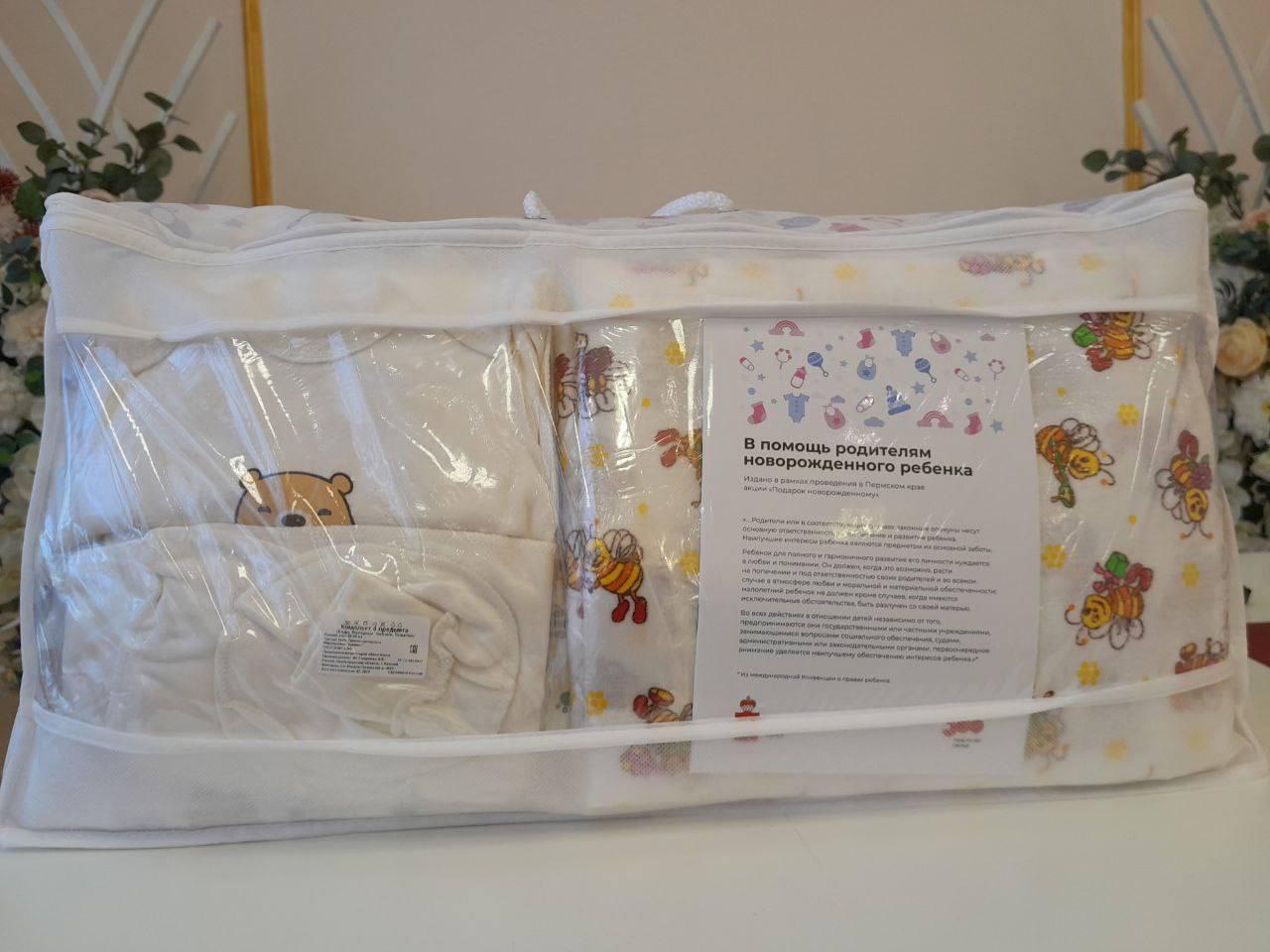 Работа по разъяснению законодательства, укрепления брачно-семейных отношенийВ целях укрепления семейных традиций, формирования института семьи, пропаганды ответственного отцовства и материнства специалистами отдела ЗАГС Администрации Суксунского городского округа проведены, следующие мероприятия:Оформление выставок рисунков в фойе отдела;Участие во всероссийских акциях;Проведение акций в рамках проекта "Сохраним Семью - сбережём Россию", участие в родительских собраниях школ.Торжественные имянаречение новорожденных; Проведение церемоний бракосочетания по особому сценарию, в красивые даты, в даты приуроченные к праздникам.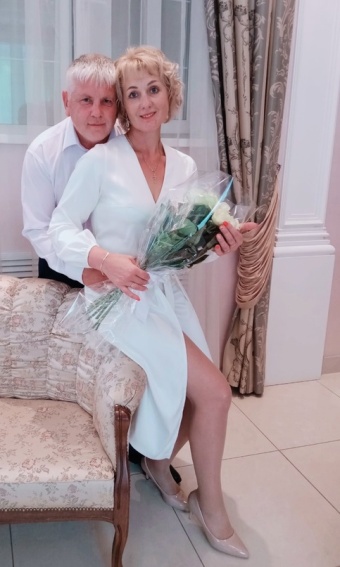 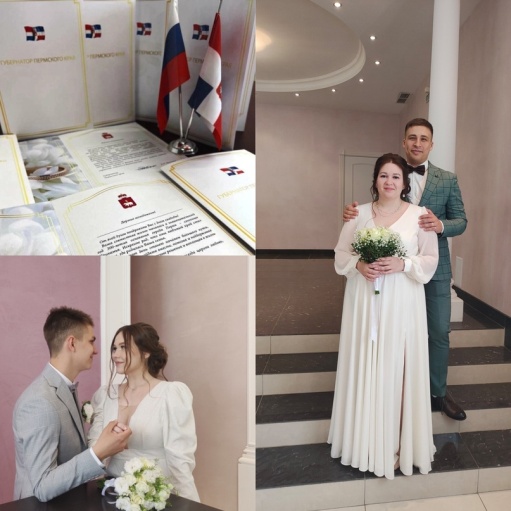 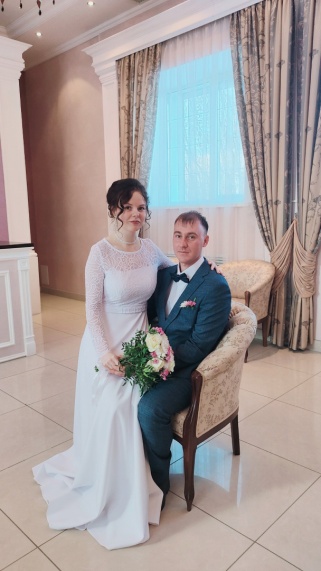 Праздничное мероприятия, посвященные Дню семьи, любви и верности (8 июля), торжественное вручение общественной медали "За любовь и верность",  памятного знака "За сохранение семейных ценностей";Участие в районным мероприятиях;Экскурсии в отделе ЗАГС, встречи со старшеклассниками и студентами КЦО № 1, воспитанниками детского сада "Улыбка";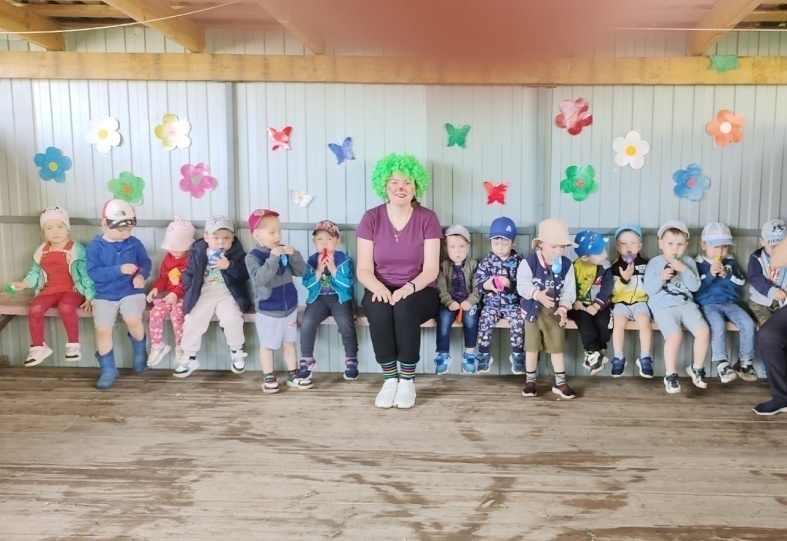 Чествование юбилейных супружеских пар в течении года;В социальной сети ВК, создана и активно ведется группа Отдела ЗАГС Суксунского городского округа, в ней размещается актуальная информация о проводимых мероприятиях, разъяснениях законодательства, популяризация семейных ценностей.  https://vk.com/public198160633.Отчет подготовила:заведующий отделом ЗАГС Иванова Ксения Владимировна.2023 год2022 годзарегистрировано двоен 20зарегистрировано троен 00количество семей, имеющих одного ребенка 3939- двоих детей 5135- троих детей и более детей6040количество мальчиков 7467количество девочек 7647возраст матери:ХХ- 16-24 лет 4129- 25-29 лет 2834- 30-34 лет 3726- 35-39 лет3821- 40-44 лет 6445 и старше 00состав семьи:ХХРожденные в браке11581Установление отцовства2420Матери-одиночки1114Возраст материдо 18 лет19-24 лет25-29 лет30-34 лет35-39 лет40-44 лет45-49 летКоличество рождений04128373860Популярные именаРедкие именаАлександр (5)Марк (5)Егор (4)Дмитрий (3)Иван (3)Артём (3)Матвей (3)Мирон (3)Тимофей (3)ЛеонидГордейФаддейЕва (7)Анна (5)Василиса (5)Екатерина (5)Мирослава (5)Валерия (4)Евгения (3)Анастасия (3)КатеринаЛияСофинаЭмилиядо 18 лет19-30 лет31-45 лет46-55 лет56-65 лет66-80 лет81-95 лет96 и старшеМужчины0112222736211Женщины11471732595Всего1216294468806До 18 лет18-24 лет25-34 лет35 и старшеВозраст не указанИз числа вспучившихИз числа вспучившихДо 18 лет18-24 лет25-34 лет35 и старшеВозраст не указанПервый бракПовторный бракМужчины027383707626Женщины042222207131Всего0696059014757До 18 лет18-24 лет25-39 лет40-49 лет50-59 лет60 лет и старшеВозраст не указанМужчины0212116139Женщины073418912Всего09462915241Менее 1 года21-5 лет226-10 лет1711-15 лет6Свыше 15 лет24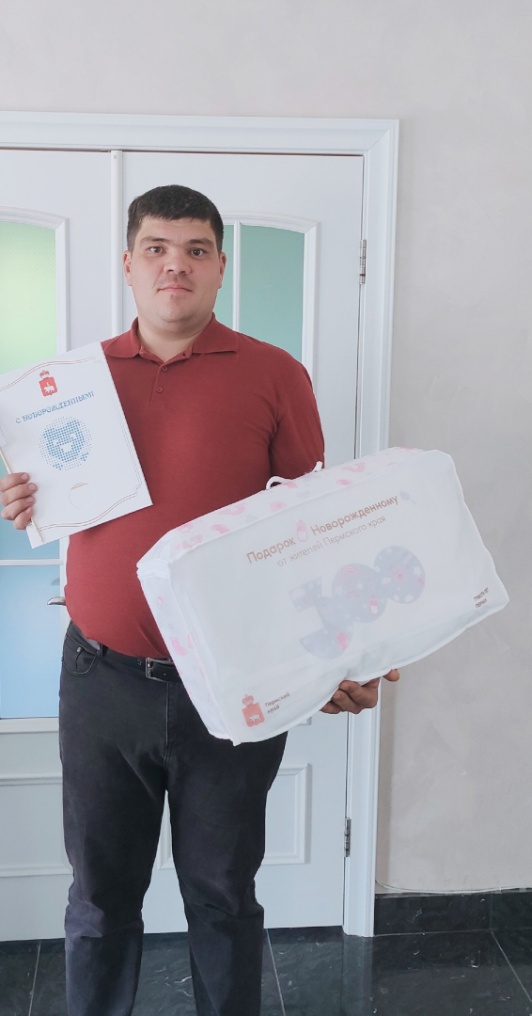 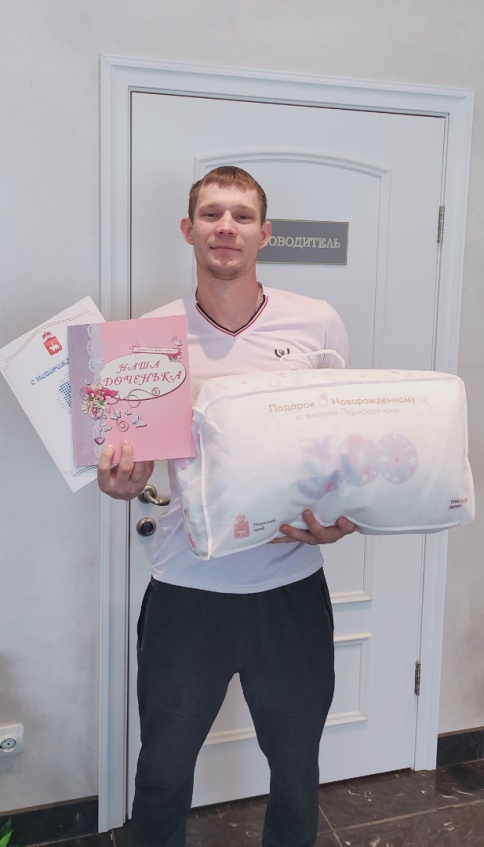 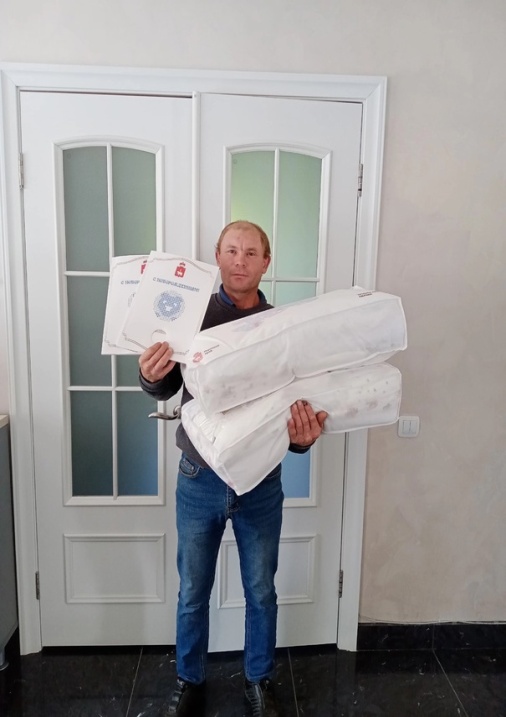 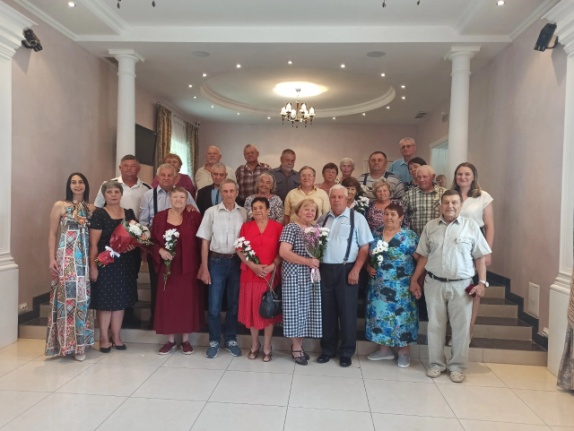 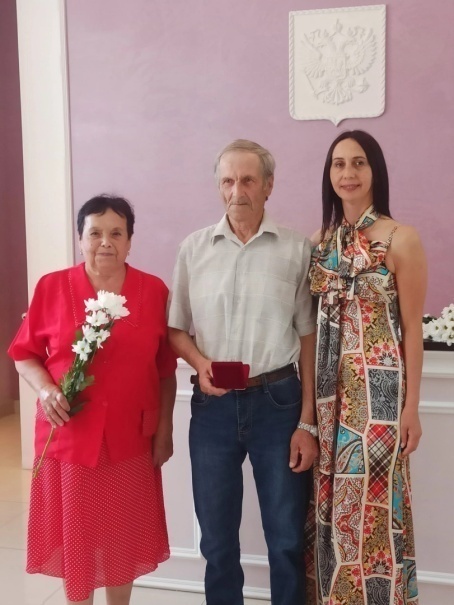 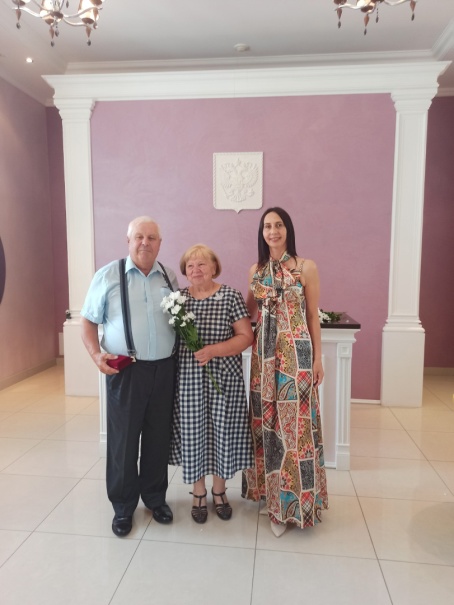 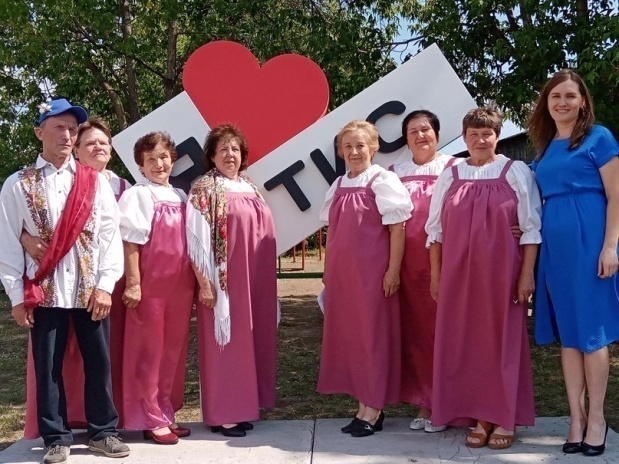 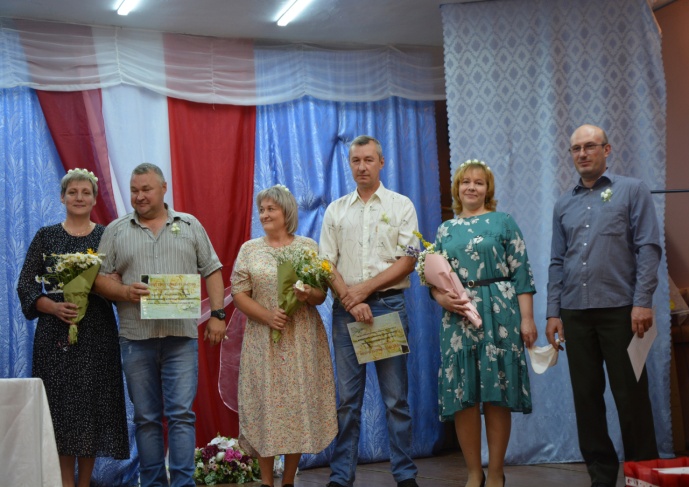 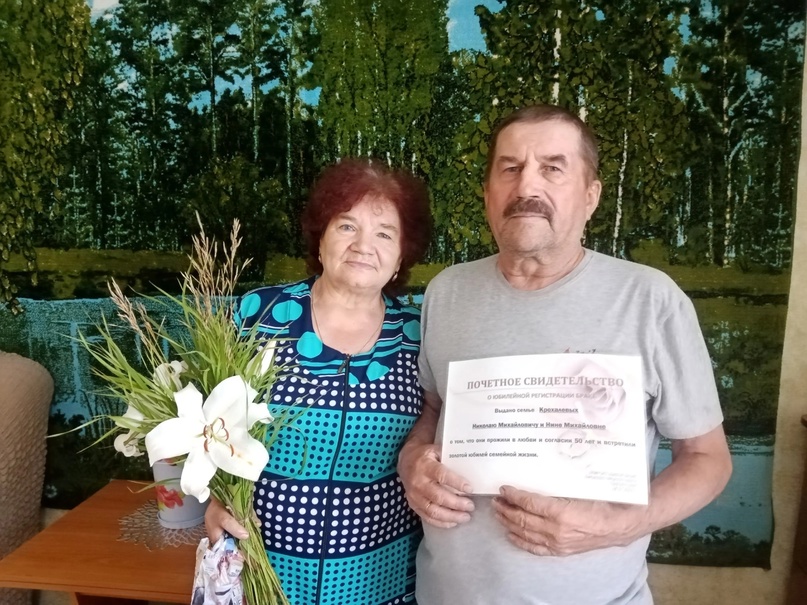 